Проверка внутренней памяти ResidentFlash средствами Win CE (505,501,701,710,711,522,610,650)Выходим в операционную систему Заходим в Панель Управления (Control Panel)Выбираем Storage Manager, запускаем его: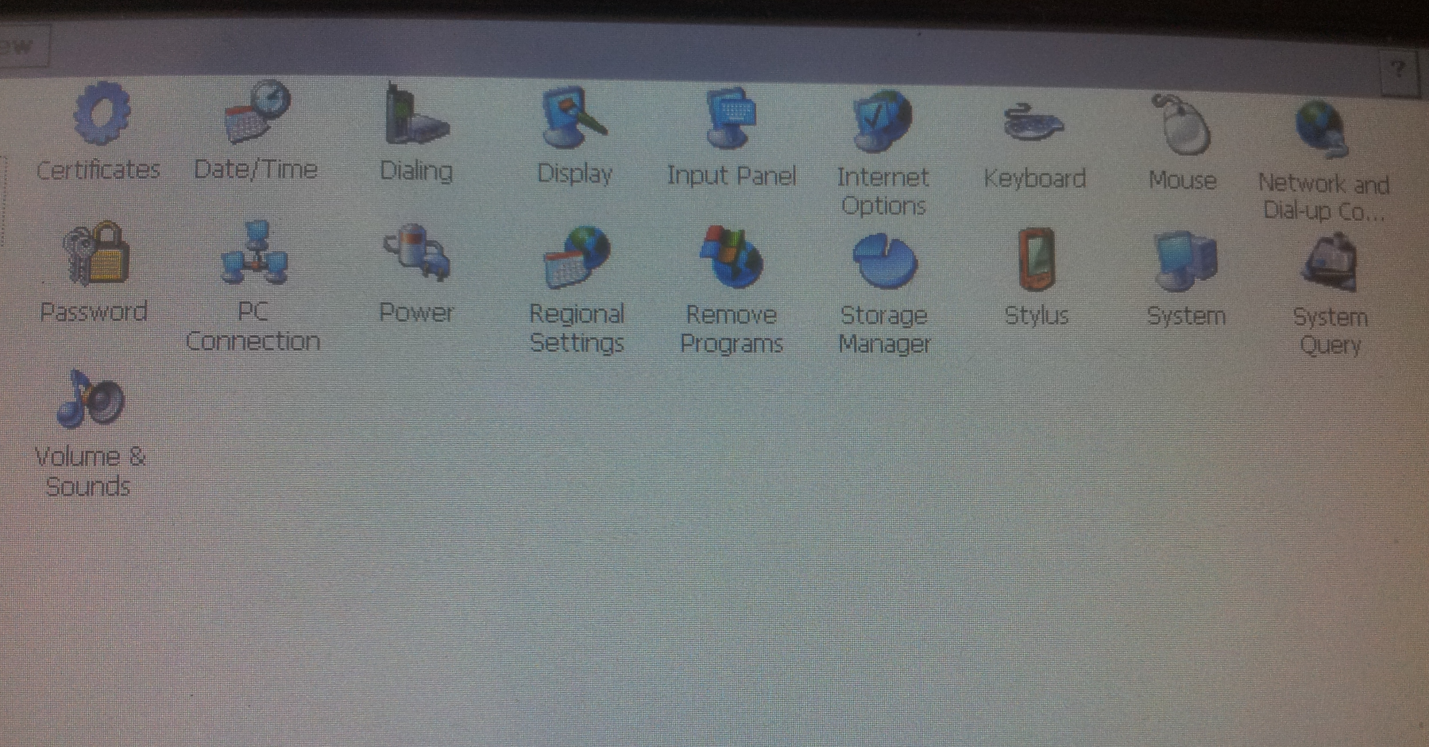 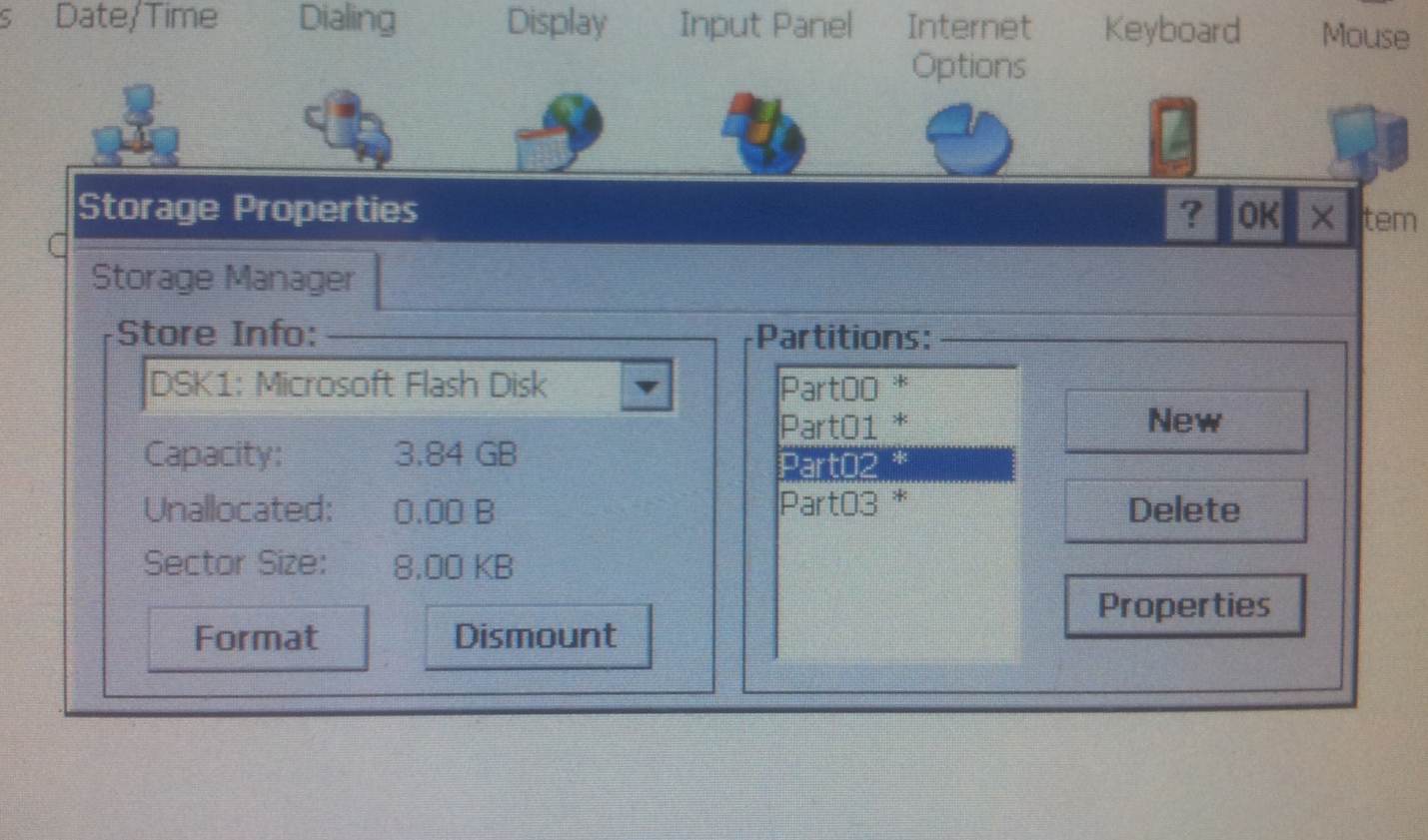 Выбираем ТОМ Part02!!!Нажимаем кнопку Properties: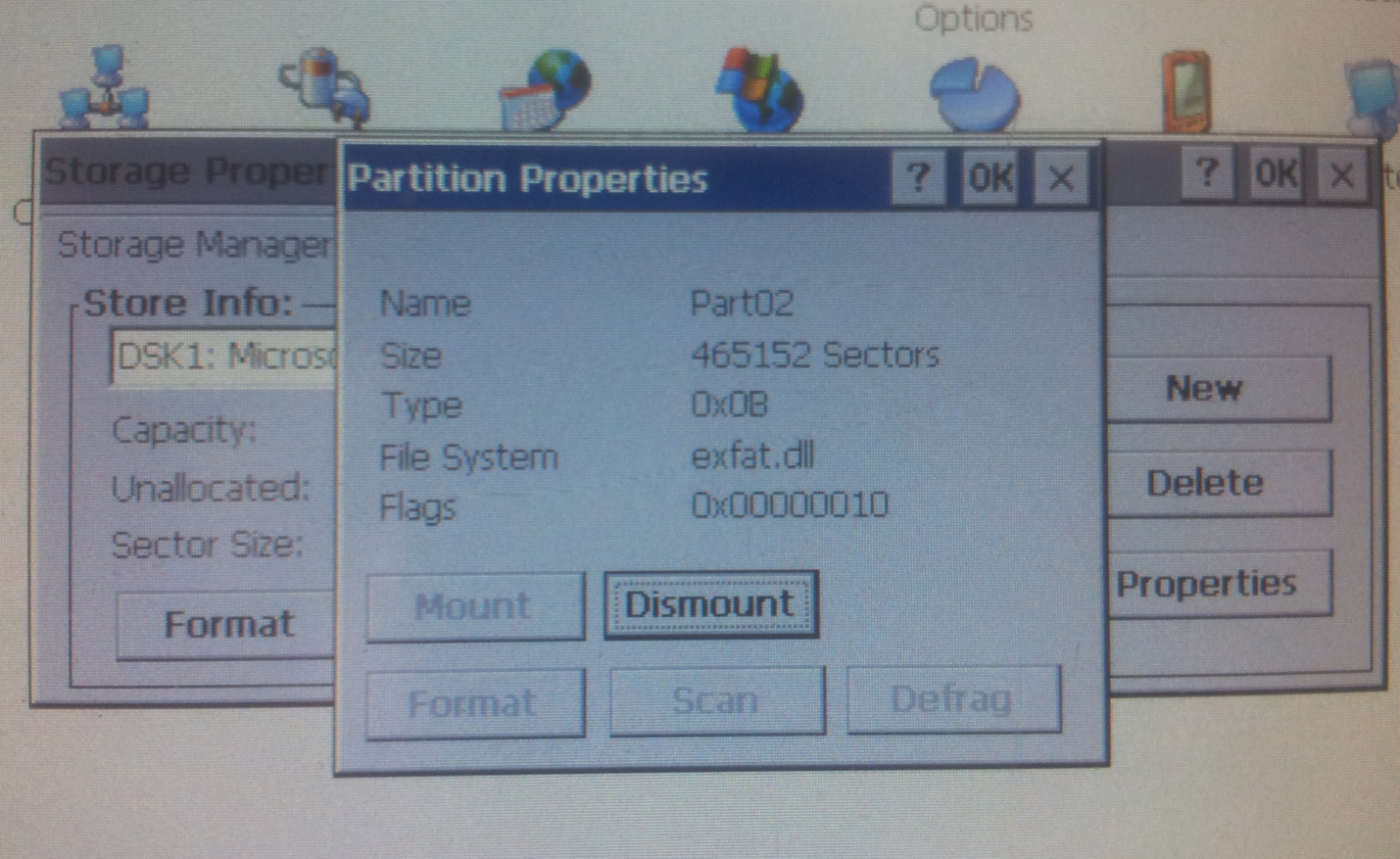 Размонтируем ТОМ. Нажимаем Dismount:Далее будут доступны кнопки Format, Scan, Defrag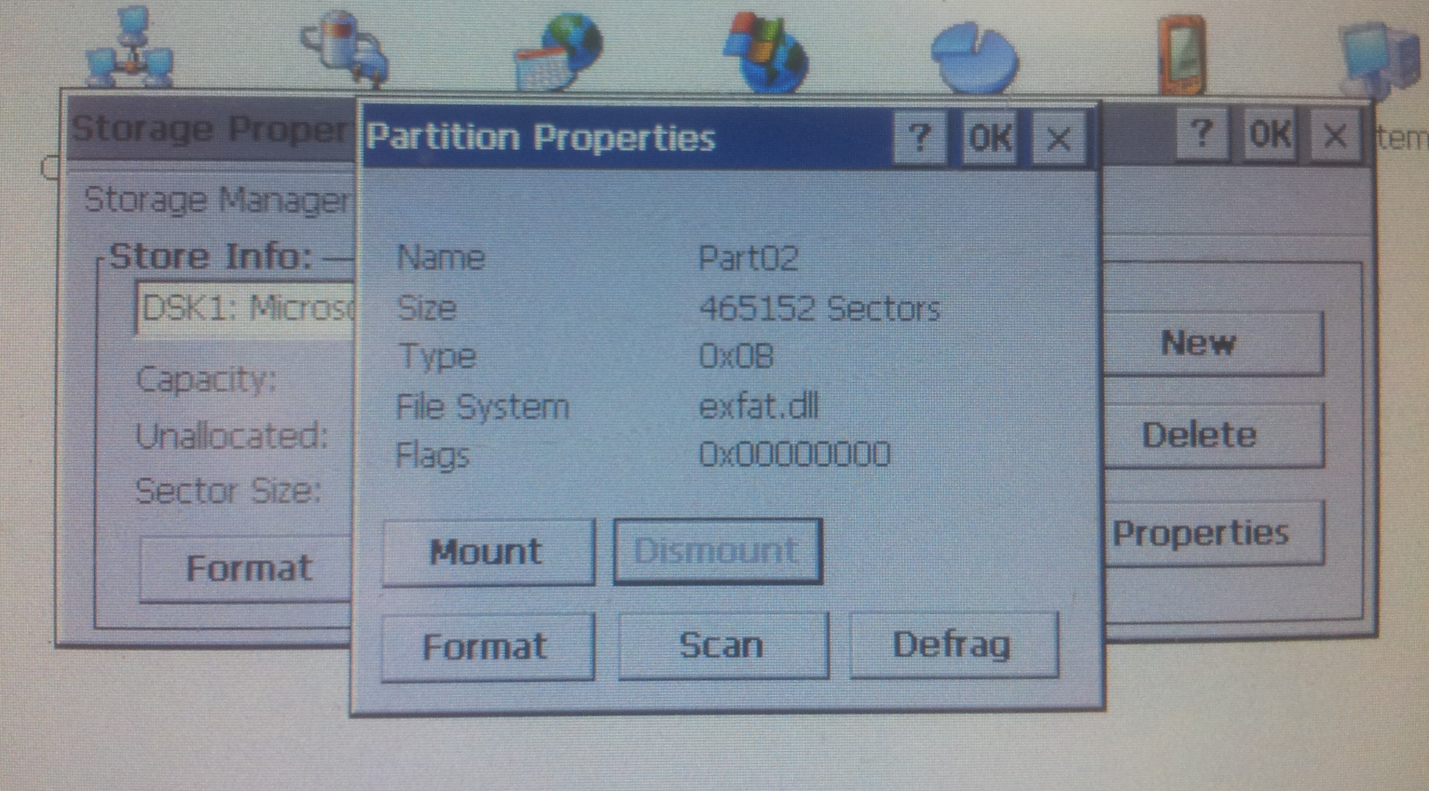 Нажимем SCAN, не забывая поставить галку в Verify Corrections: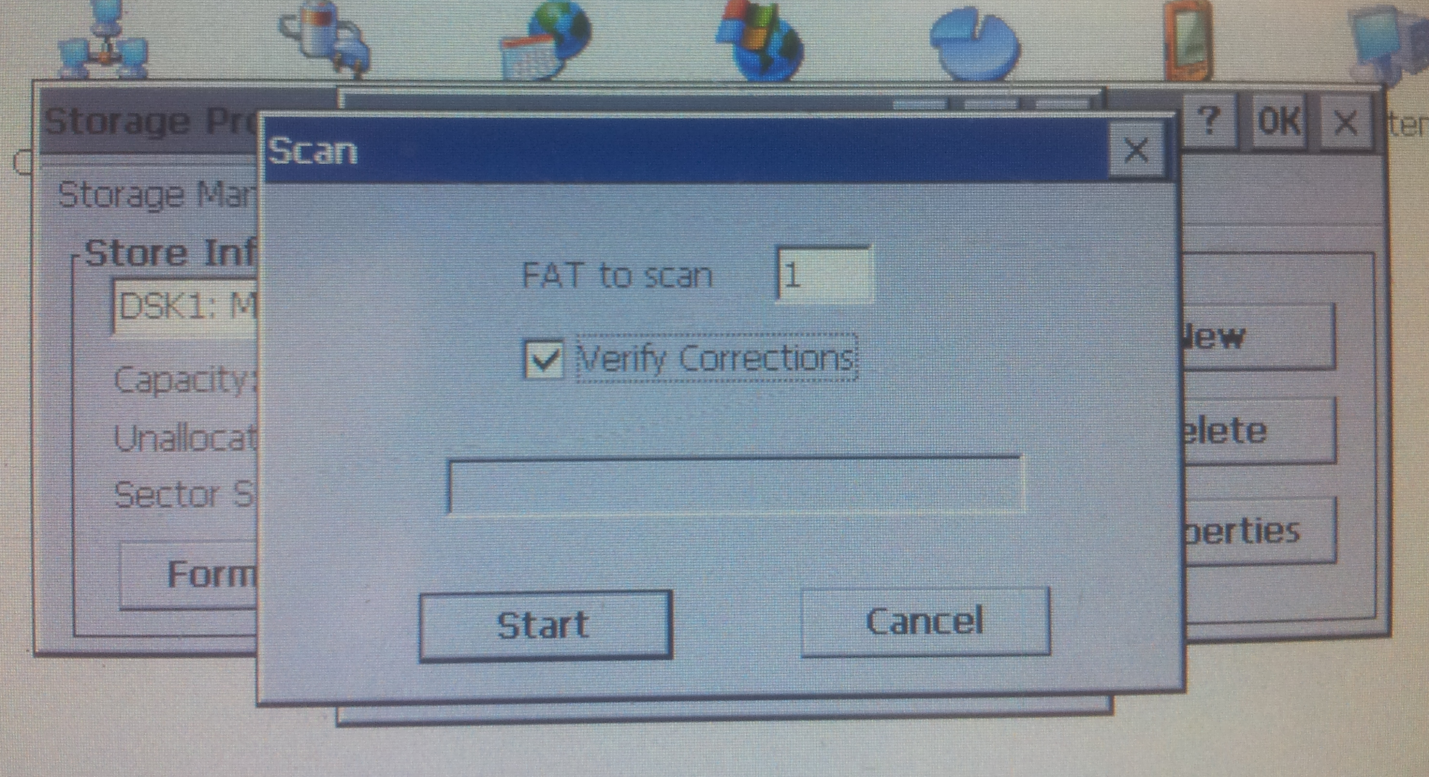 Далее смотрим результат сканирования. Если были ошибки и они исправлены, то ВСЕ равно рекомендуется переустановить навигационное ПО.Самое оптимальное – сделать Format! Ну а далее Замонтировать ТОМ обратно – кнопочка Mount и перегрузить навигатор.